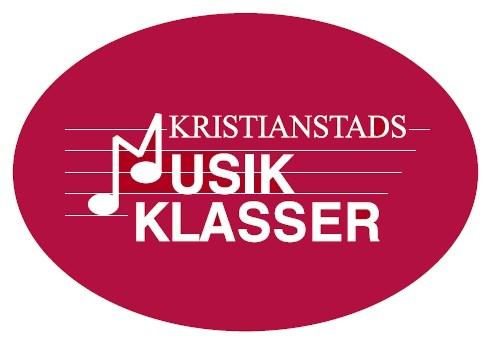 Dagordning styrelsemöte 2024-03-04Spegelsalen 17.00ÖppnandeKomplettering och fastställande av dagordningen Val av justeringspersoner Emma AnderssonFöregående protokollGenomgång av uppgifterGår igenom uppgifterna för kommande år. Camilla och Karin har gjort ett “årshjul”. Där står vilka uppgifter de lämnar över till kommande styrelse när de slutar.EkonomiAnsökan om bidrag till musikklassresa från 9C har kommit in.Ansökan är på 28000 kr / 1000 kr per elev. Styrelsen fattar beslut om att bidrag skall betalas ut till 9C.Styrelsen tar beslut om att köpa in 3 stycken akustiska gitarrer för sammanlagt 6000 kr och skänka dem till musikklasserna. Övrigt - NILNästa möte - Blir årsmötet den 18/3 kl 17Mötet avslutas